FCSal Funding Update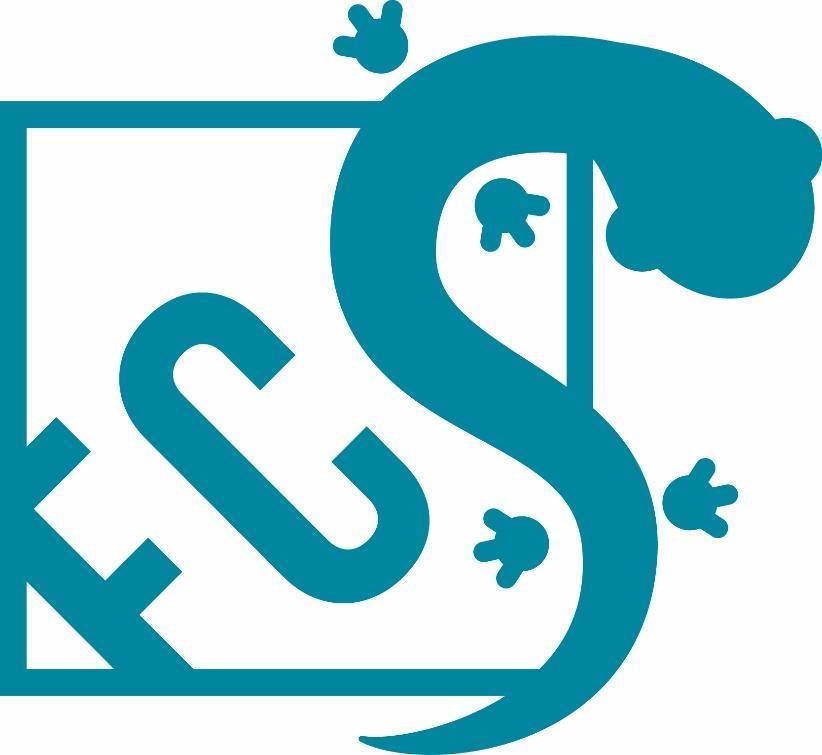 Grant RecipientJose Luis Pérez-González - Fundación Atelopus (joseperezgonzalez2407@gmail.com)Date Funding Awarded28/02/2023Date of Update6/09/2023Project descriptionOur project provides a unique case where we will use the only endemic and threatened species of salamander in the Sierra Nevada de Santa Marta (SNSM) to unite visions and promote effective actions and strategies for its conservation in conjunction with local communities. We will also provide relevant information to build the baseline population and epidemiological monitoring for the species, whose data will provide scientific tools for the construction of Colombia's nationalamphibian plan, as well as data for the improvement and management of protected areas by environmental authorities.Progress Report To date, we have conducted two field trips, finding a total of 32 individuals, corresponding to 13 juveniles and 19 adults, and during the month of July the abundance of Bolitoglossa savagei was higher than in May (Fig 1). It has been observed that B. savagei is more abundant in native wooded areas and at a considerable distance from streams, probably avoiding the wind observed in these places. Preferring places such as bromeliads that can provide shelter from dehydration, as well as perching in shrubs and grasses. In the pine forest and pasture area, it is more difficult to find individuals due to the homogeneity and lack of variety of microhabitats used by the species. The smallest individual was a juvenile 38.54 mm weighing 1.12 gr and the largest 152.23 mm weighing 9.75 gr; this observation is very important for our population monitoring, because we found almost the entire life stage of the species (Appendix 1). In addition, we have performed 20 epidemiological samples of Bd, 10 per field trip, which are currently in the process of analysis.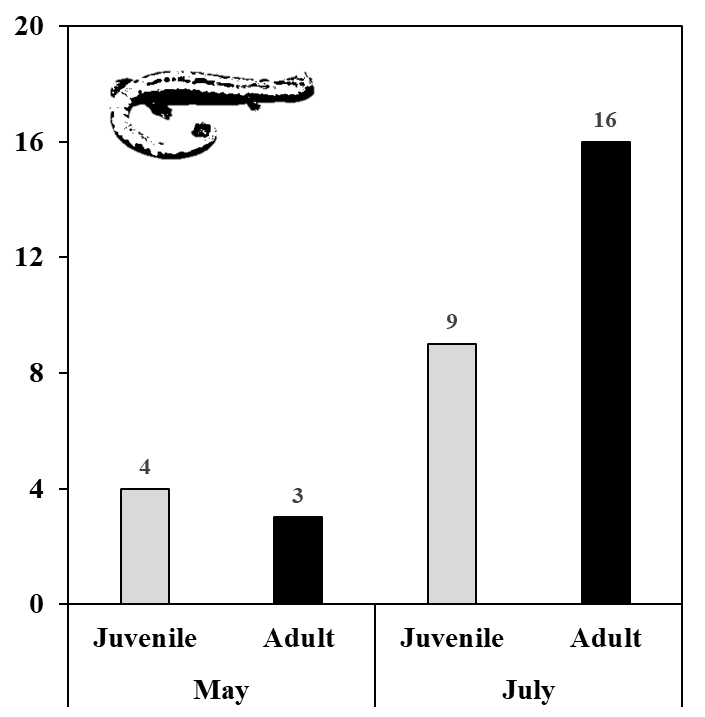 Figure 1. Abundance of juveniles and adults of B. savagei during the samplings carried out so far.Celebration “Salamander Saturday” and Education workshops with communitiesOne of the objectives of us as an NGO is to involve local communities and make visible the problems of threatened endemic amphibians of the Sierra Nevada de Santa Marta. Therefore, taking into account the initiative by FCSal in the celebration of Salamander Saturday, we conducted our first educational workshop with 24 children from the community in the village of Minca, SNSM (Appendix 2). A space that allowed us to observe the children's perceptions about the mountain salamander, a playful talk was given about the generalities and importance of B. savagei in our environment.  In addition, before the talk, a semi-structured survey was executed and the results were interesting, where 71% of the children have not observed the Salamander Serrana (Fig 2), but 67% know that the salamander is endemic to the SNSM (Fig 3), however, only 30% are aware that it is under threat. When asked questions about the environment, such as whether water was important for the salamander, 67% answered yes, unfortunately there is uncertainty as to whether this resource is of good quality or clean, 70% answered maybe and this is probably due to threats such as: poor waste management (54%), motorcycle washers (13%) or both of these activities (33%) (Fig 4). These responses provide us with a local perspective of the possible threats to B. savagei in its habitat.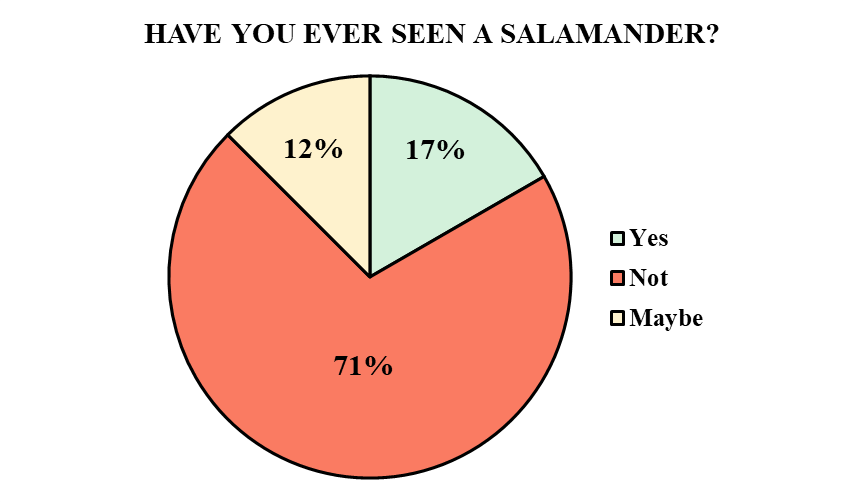 Figure 2. Introductory question about the presence of the Serrano Salamander in the locality.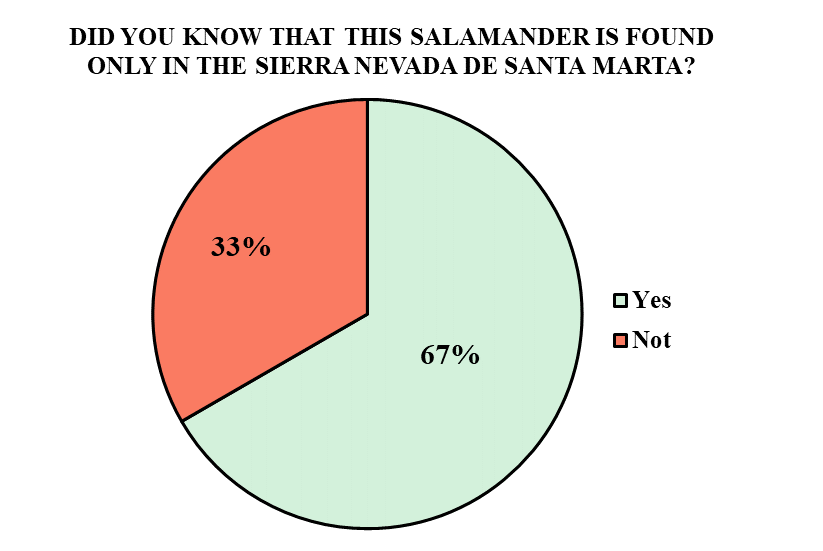 Figure 3. Question about the endangered status of the Saw-toothed Salamander.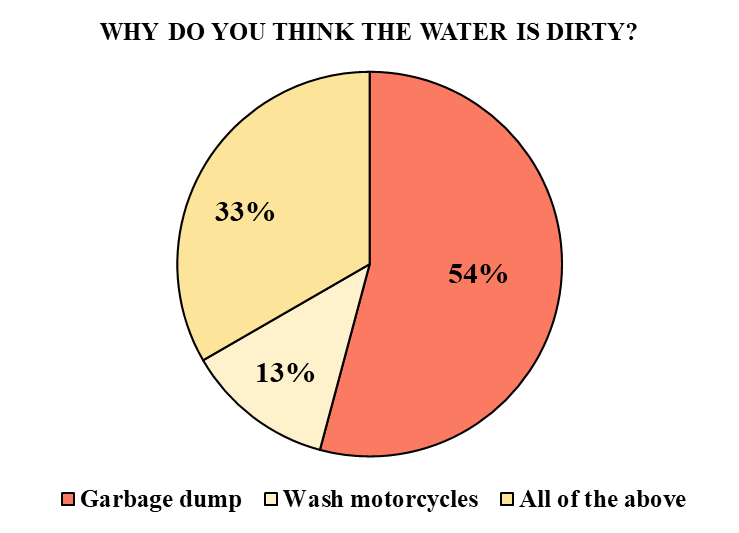 Figure 4. Question regarding water quality in the Minca sector, Sierra Nevada de Santa Marta.Education workshops with local schools to raise awareness about the importance of protecting the habitat of Bolitoglossa savageiOur second workshop was held with students of the Agroecological Educational Institution "Sagrado Corazón de Jesús" in the locality of Vista Nieve, Sierra Nevada de Santa Marta. In this opportunity, to make visible the presence of B. savagei for this locality, in addition to aspects related to its biology, the importance of water for its development and conservation of the native forest. The active participation of the local communities has been fundamental. Undoubtedly, they have benefited from multiple perspectives during the project because they have developed interest, commitment, sensitivity and empowerment towards biodiversity conservation in general. At the same time, they have also benefited from the community cohesion promoted through active participation in the development of strategies to promote sustainable development and improve the quality of life of their community (Appendix 3).Budget allocationNext steps and future directionsThe remaining field trips will continue, increasing the collection of data on the population dynamics of Bolitoglossa savagei. Similarly, the epidemiological analysis to determine the presence and prevalence of the fungus, these samples are currently in the process of analysis. In addition, the remaining threat mapping workshops and land use mapping, including the different coverages in the habitat of this endangered salamander.Appendix 1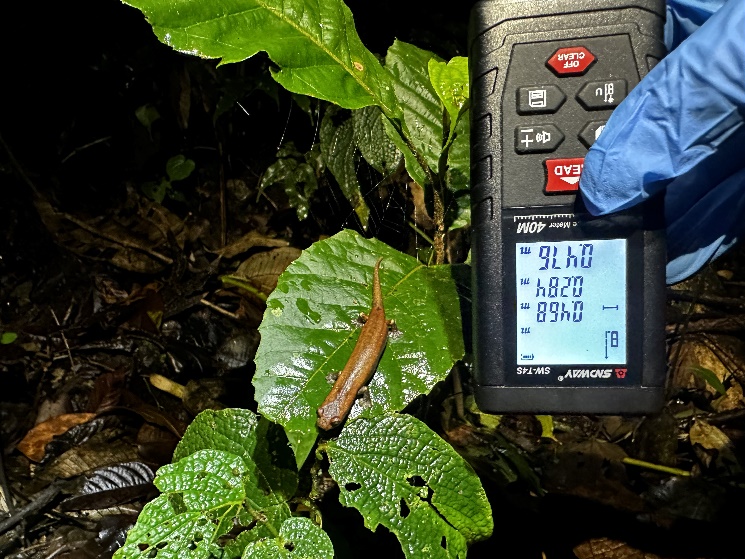 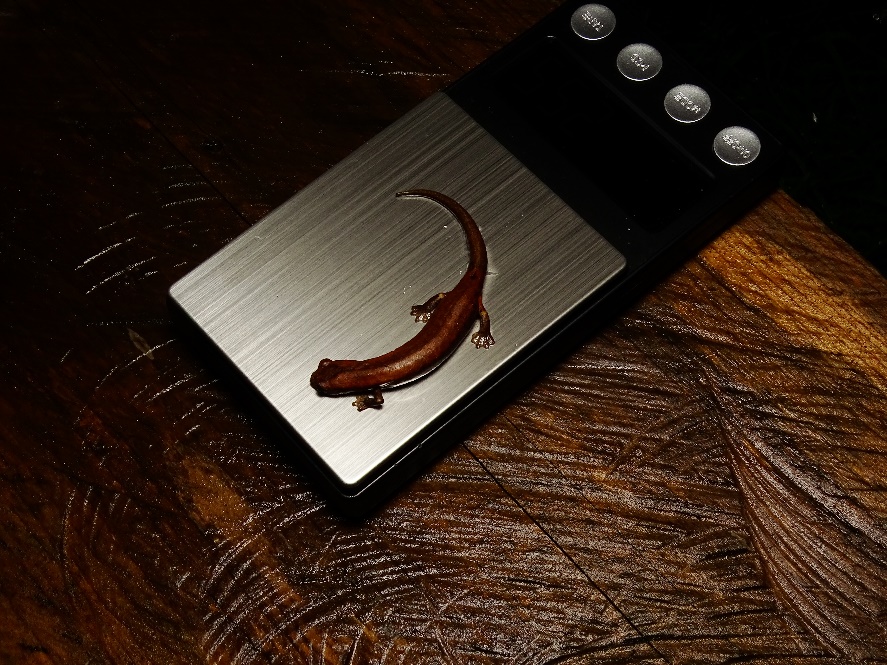 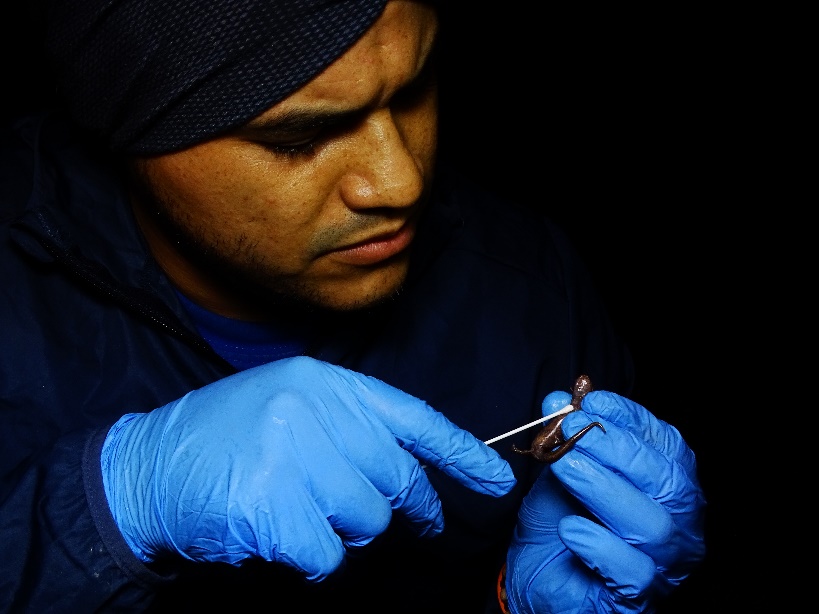 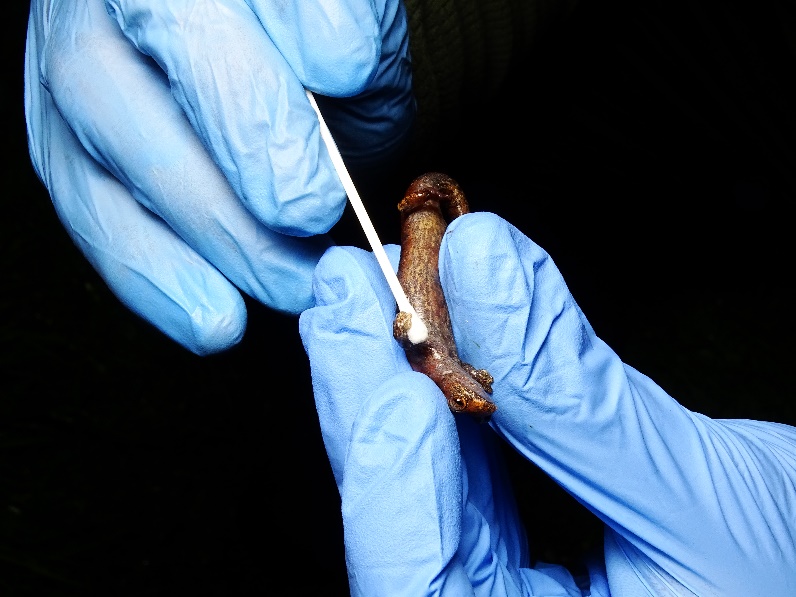 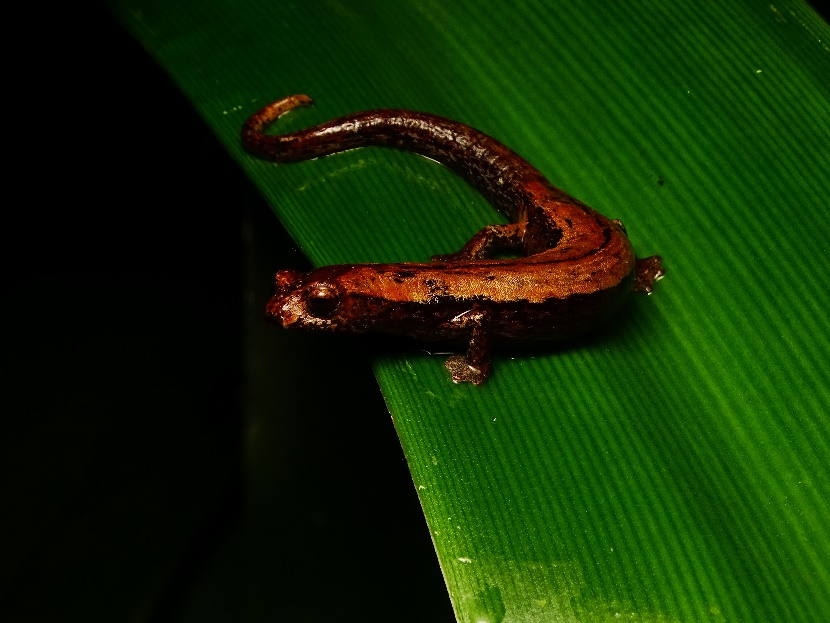 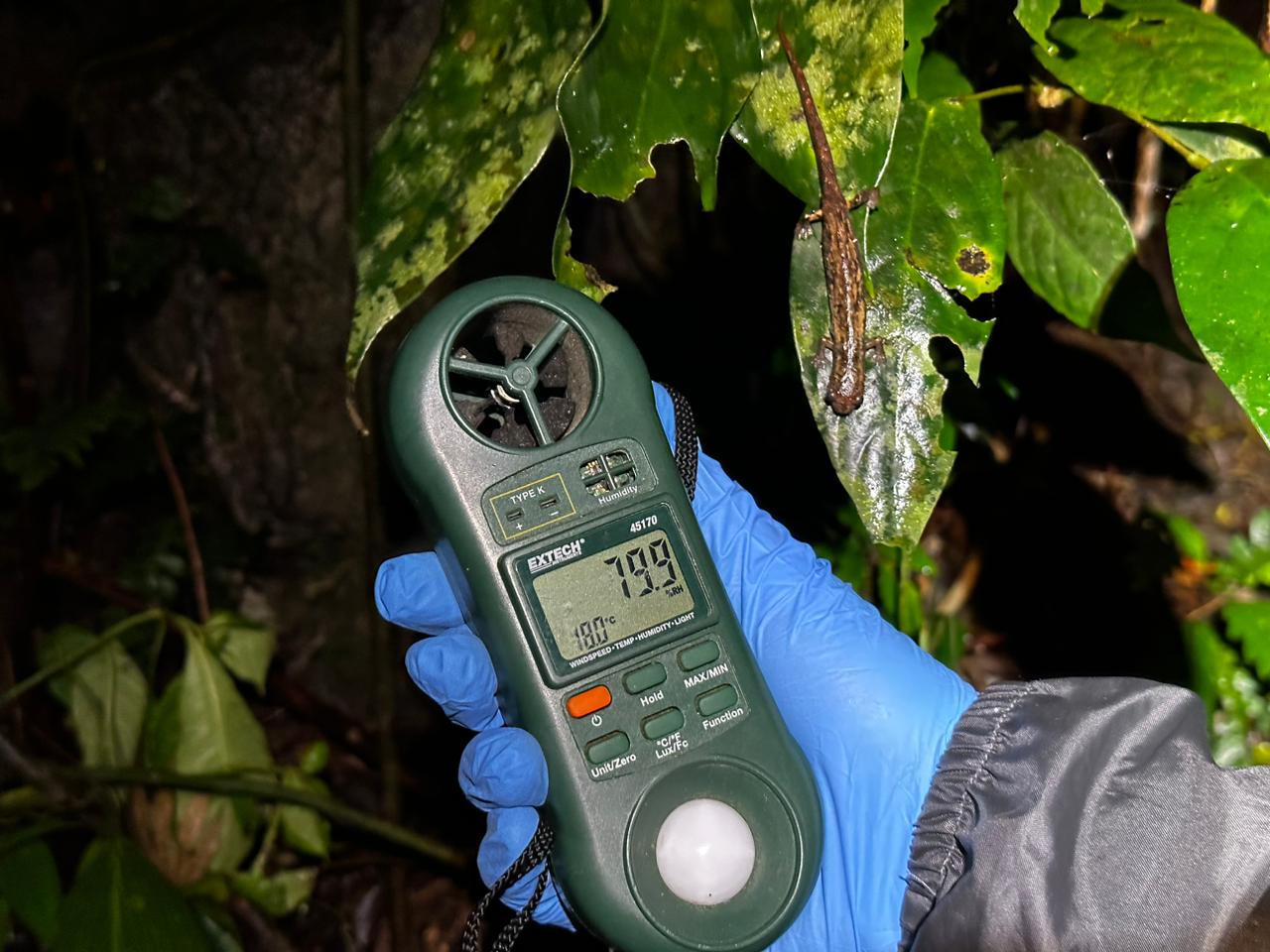 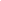 Appendix 2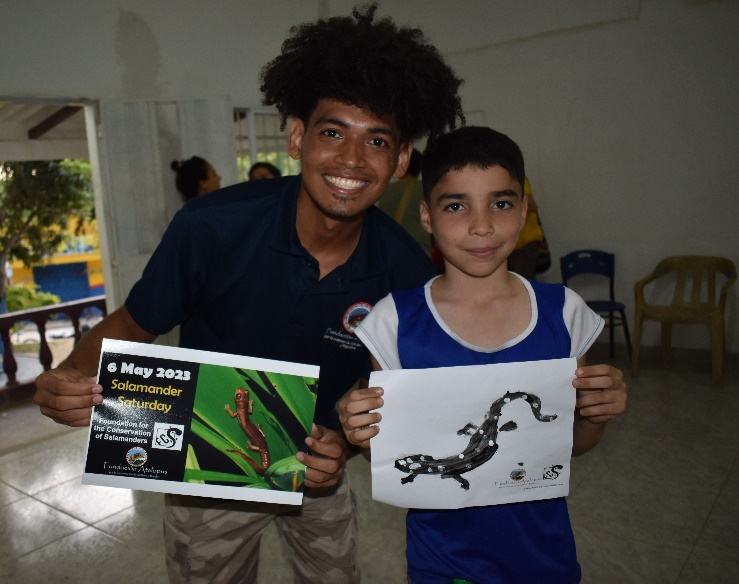 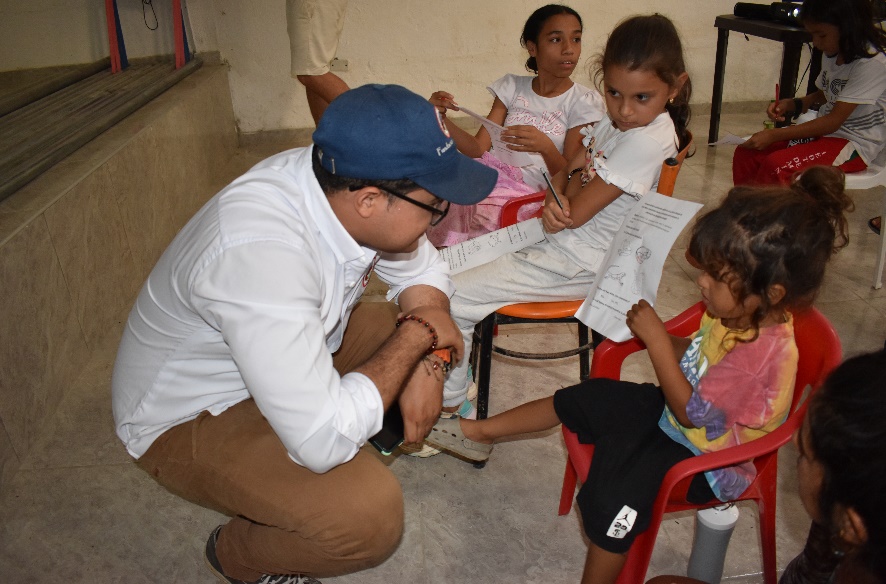 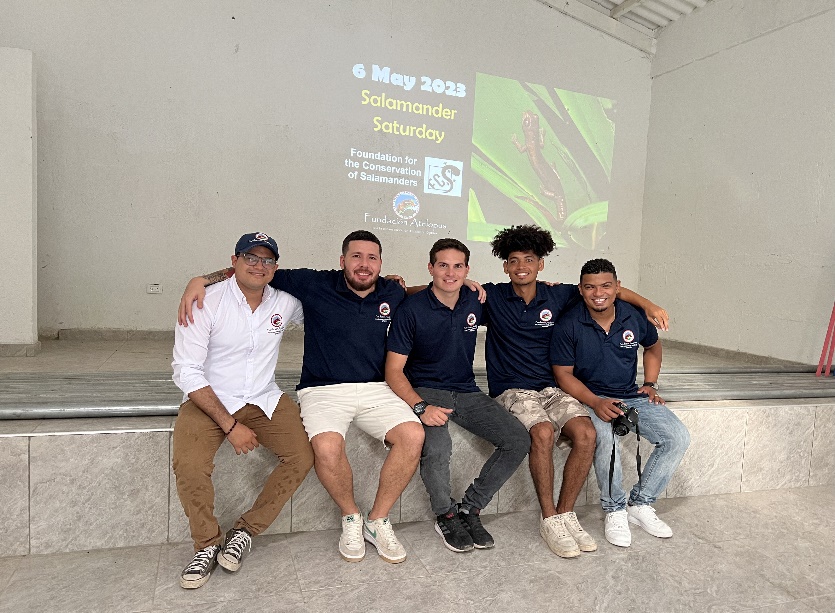 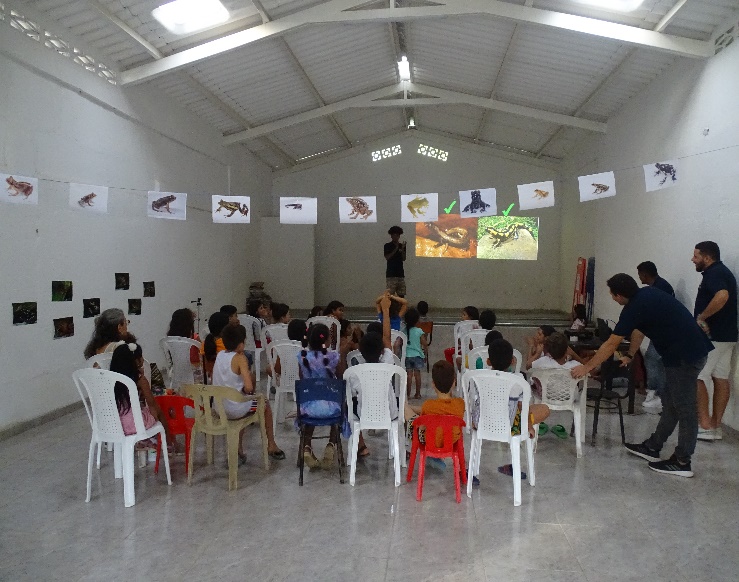 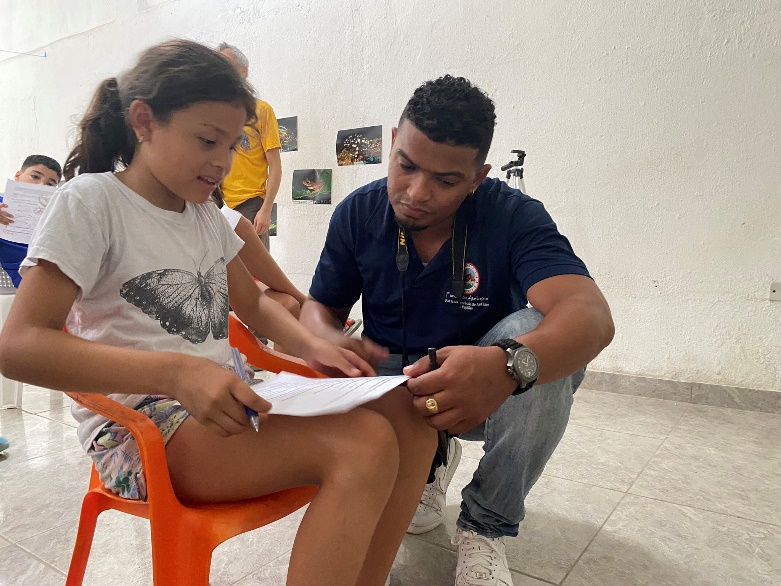 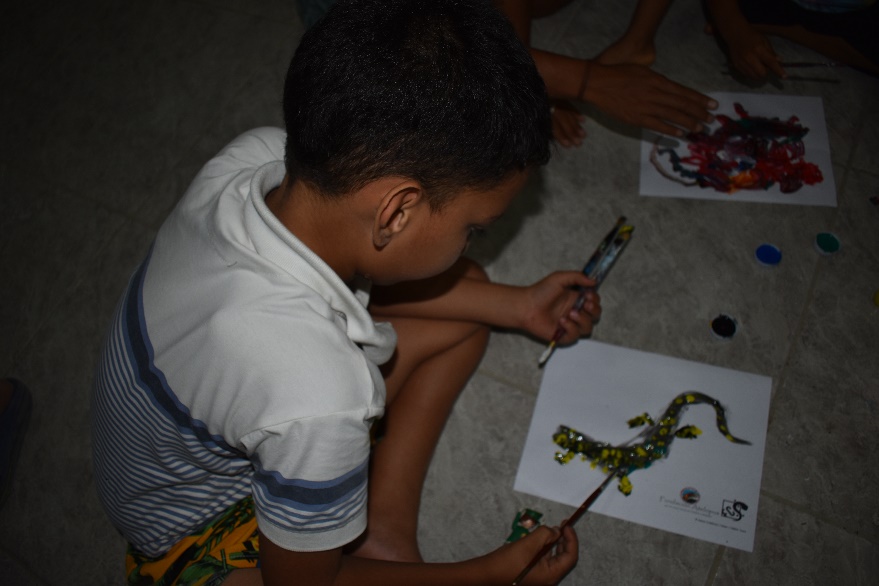 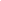 Appendix 3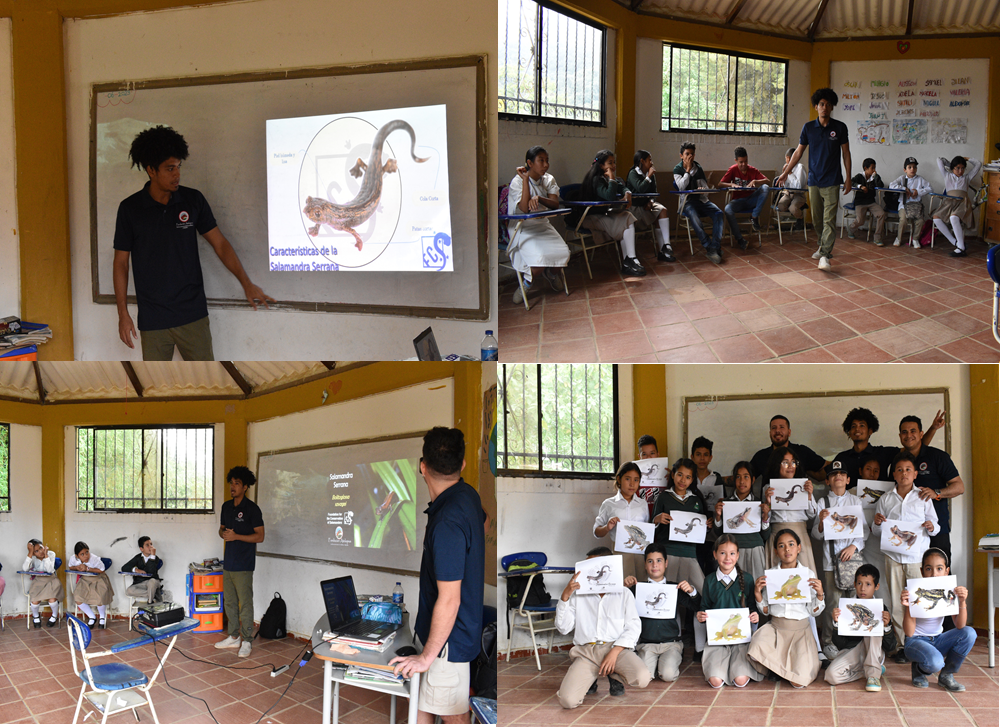 Título del proyecto:Ensuring the endemic salamander conservation (Bolitoglossa savagei) through community-based conservation actions in Sierra Nevada de Santa Marta (SNSM) Key Biodiversity Area, Colombia.Principal Investigator (PI) name:Job title:Institution:Address:Phone:Fax number:Email address:Jose Luis Pérez González Principal Investigator Fundación AtelopusStreet 50 #30-9 TORRE 4 APTO 501 Senderos Reservas de Curinca, Santa Marta, Colombia(+57) 304 3998177joseperezgonzalez2407@gmail.comAmount of Grant Award:$ 5000Collaborator name:Job title:Institution:Address:Phone:Fax number:Email address:Jose Daniel Barros CastañedaEnvironmental Education CoordinatorUniversidad del MagdalenaStreet 5 #10-02 Bonda, Santa Marta, Colombia(+57) 3232883650josebarrosdc@unimagdalena.edu.coCollaborator name:Job title:Institution:Address:Phone:Fax number:Email address:Aldair Alberto Barros GranadosCommunications CoordinatorFundación AtelopusStreet 23#8-13 Centro, Santa Marta, Colombia(+57) 3207521971aldairbarrosg@gmail.comBudget categoryItem/ImportAmount spentRemaining fundsTravel and localtransportation(inluding fuel)Gas, brake fluid and oil change forcar. Each rountrip to our samplingsites needs on average 20 gallonsof gas100100Lodging/FoodLodge for 3 team members for 2 sampling seasons (4 days each) / Three meals per day for 3 team members for 3 sampling seasons (4 days each)820946Workshopsworkshops, refreshments and transportation in the localschool andworkshops with communityleaders 450480Outreach/educationactivities andmaterialsPosters, brochures and education materials170200Scientific/ Fieldequipmentand suppliesWaterproof field notebooksDigital Pocket Scale PESOLA Data Logger HOBO 2 Garmin Hand GPS eTrex TouchLamp Headlight Head Ambidex Disposable Nitrile Gloves.Powdered x 50 Pairs Flagging Tape Plastic Fluorescent6590Equipment/LabCrioviales x 500 units 1.000 Swaps x 500 unitsAnalysis of the fungus (Bd)5000Boat/engine/truck(include car hire)auto insurance 350225Total30491951